OBIECTIVUL:  CONTRACT VJ-CL06,,EXTINDEREA ŞI REABILITAREA SISTEMULUI DE ALIMENTARE CU APĂ ŞI DE CANALIZARE ÎN AGLOMERAREA PETROŞANI – MUNICIPIUL VULCAN”OBIECTIVUL:  CONTRACT VJ-CL06,,EXTINDEREA ŞI REABILITAREA SISTEMULUI DE ALIMENTARE CU APĂ ŞI DE CANALIZARE ÎN AGLOMERAREA PETROŞANI – MUNICIPIUL VULCAN”       CANALIZARE VULCAN – STR. TRAIAN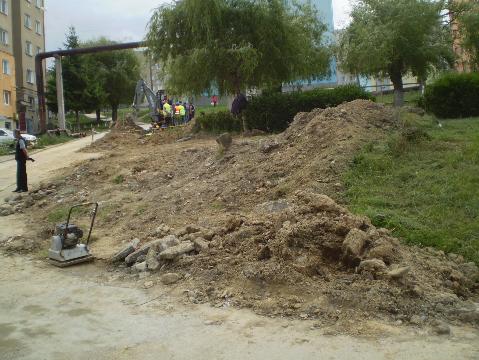 CANALIZARE VULCAN – STR. TRAIAN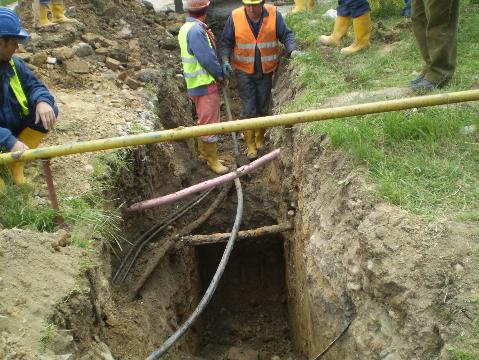 CANALIZARE VULCAN – STR. TRAIAN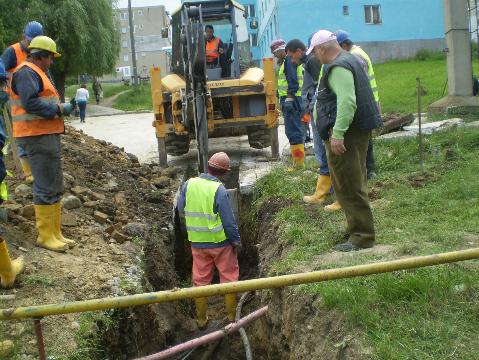 CANALIZARE VULCAN – STR. TRAIAN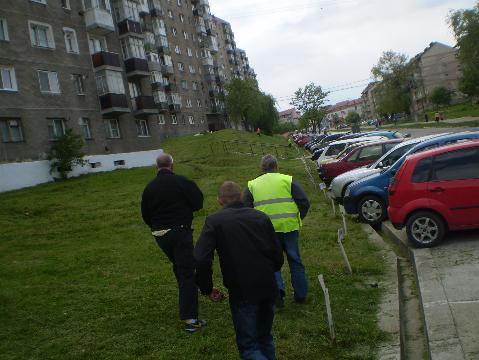 RETEA APA VULCAN - STR. ABATORULUI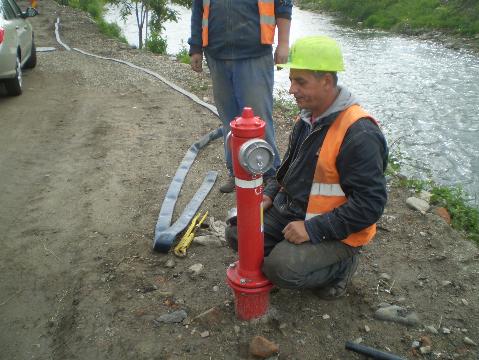 RETEA APA VULCAN - STR. ABATORULUI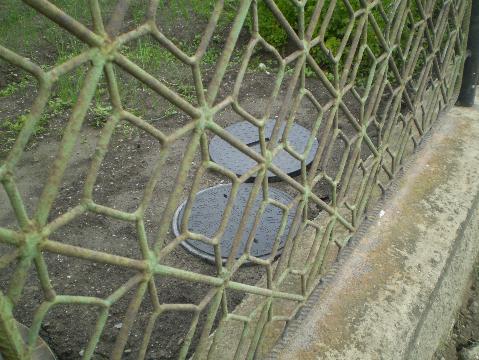 RETEA APA VULCAN - STR. ABATORULUI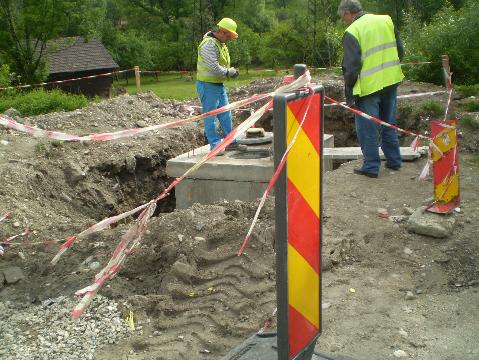 RETEA APA VULCAN - STR. ABATORULUI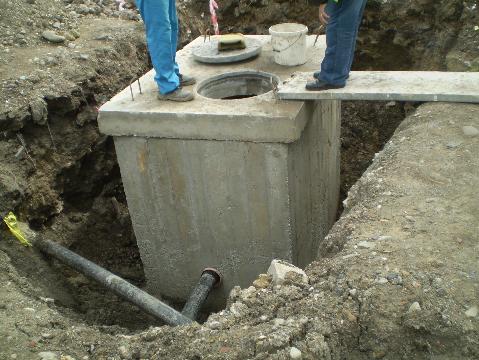 CANALIZARE VULCAN – STR. ABATORULUI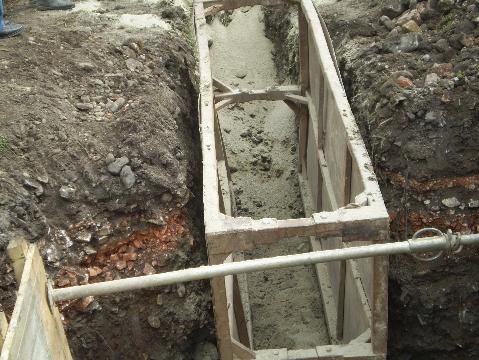 CANALIZARE VULCAN – STR. ABATORULUI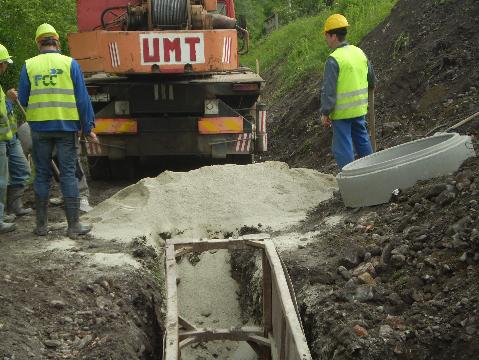 CANALIZARE VULCAN – STR. CRIVIDIA –REFACERI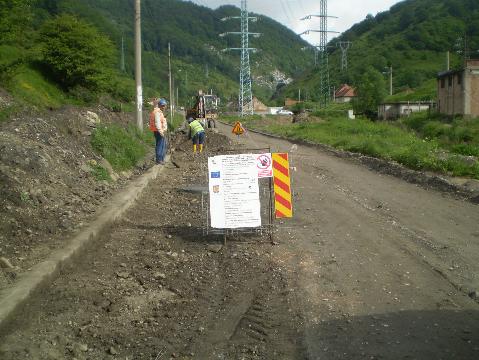 CANALIZARE VULCAN – STR. CRIVIDIA- REFACERI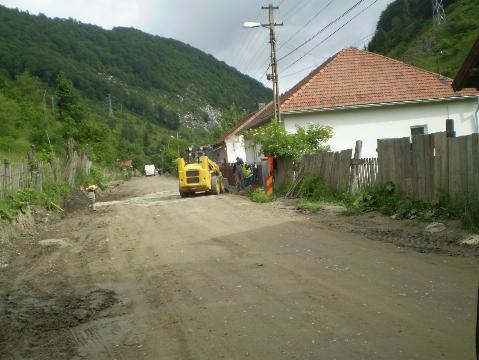 RETEA APA VULCAN – STR. VALEA UNGURULUI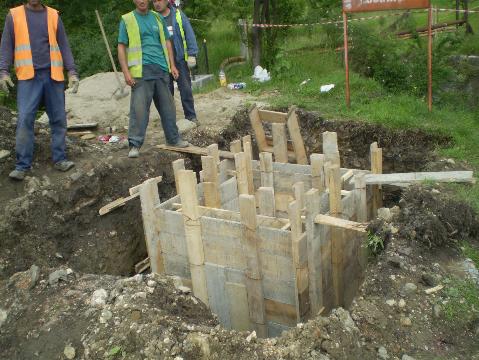 ORGANIZARE SANTIER  VULCAN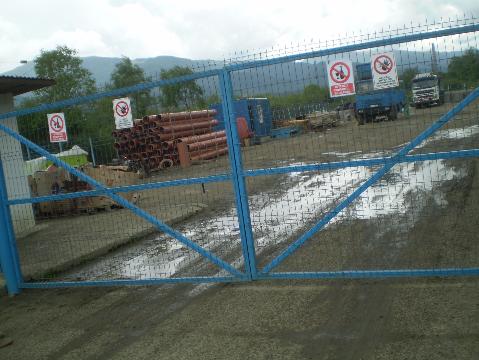 VULCAN STR. ABATORULUI – TEST PRESIUNE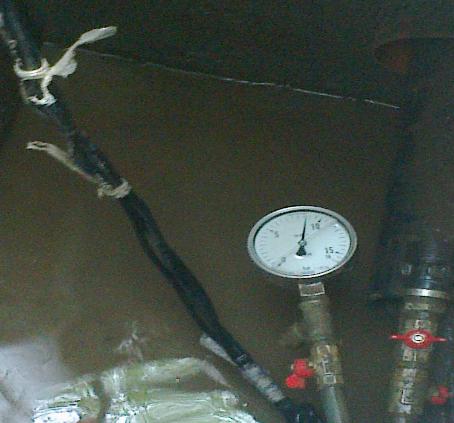 VULCAN STR. ABATORULUI – TEST PRESIUNE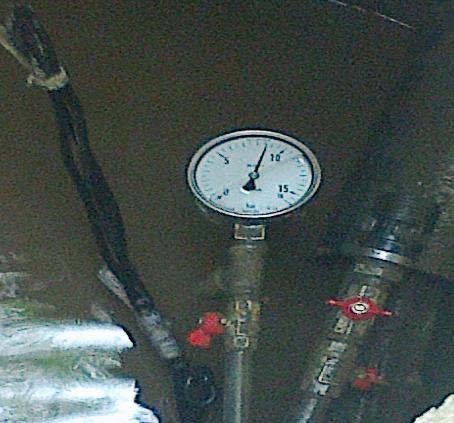 CANALIZARE VULCAN – STR. CRIVIDIA -REFACERI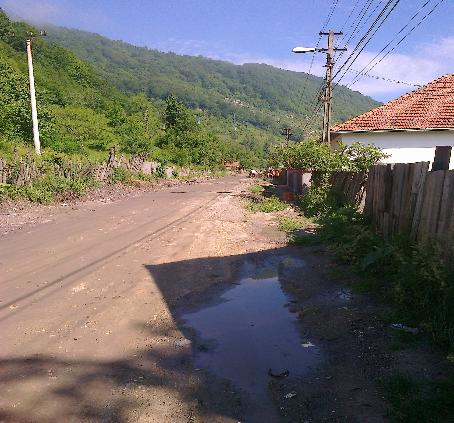 CANALIZARE VULCAN – STR. CRIVIDIA-REFACERI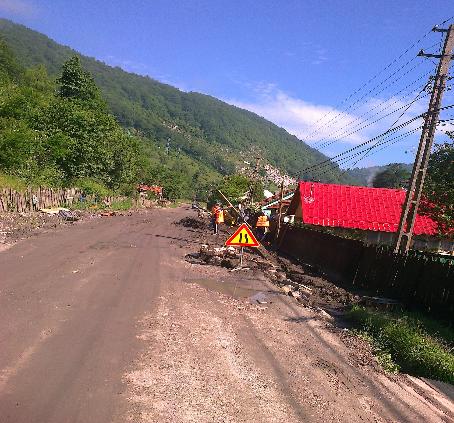 RETEA APA VULCAN – STR. VALEA UNGURULUI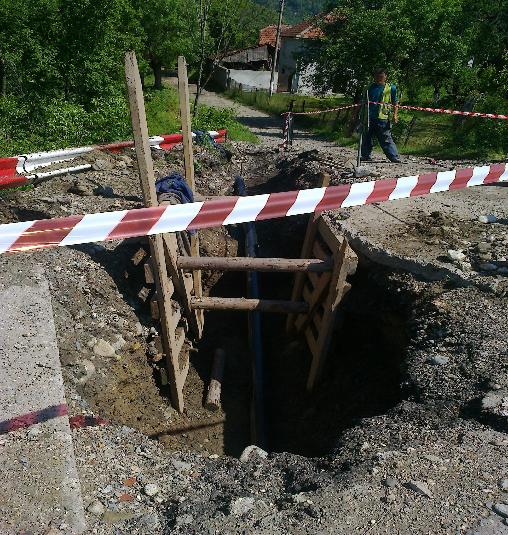 RETEA APA VULCAN – STR. VALEA UNGURULUI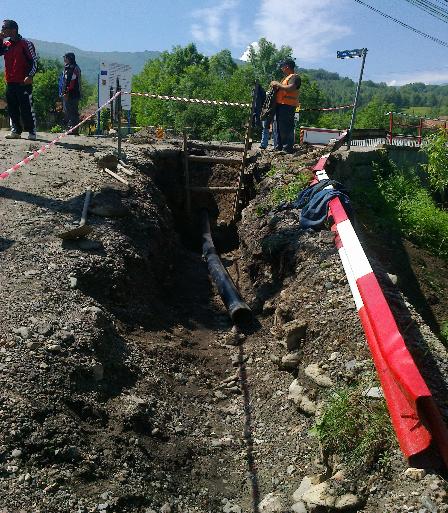 RETEA APA VULCAN – STR. VALEA UNGURULUI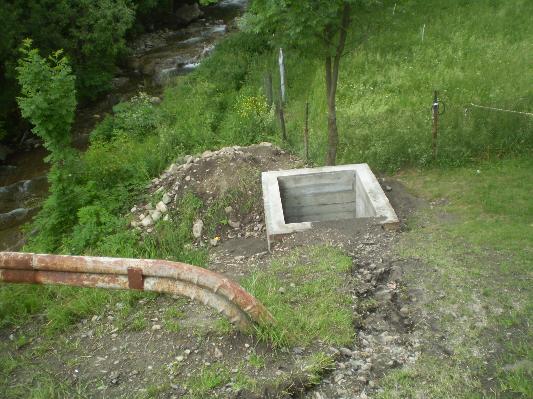 RETEA APA VULCAN – STR. VALEA UNGURULUI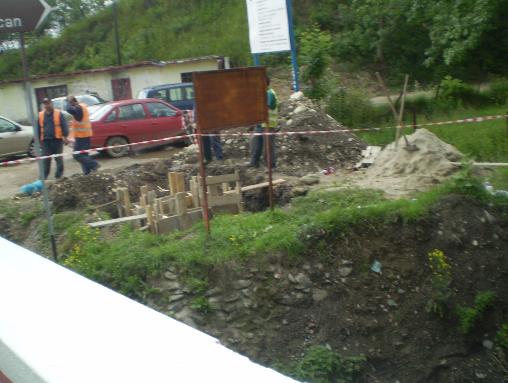 VULCAN – ORGANIZARE SANTIER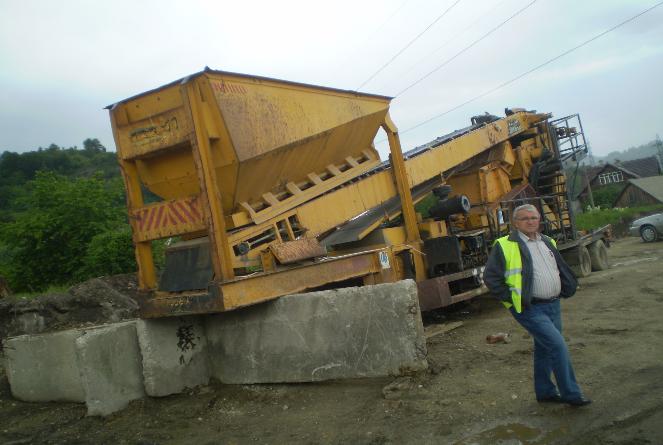 RETEA APA VULCAN – STR.ABATORULUI – TEST PRESIUNE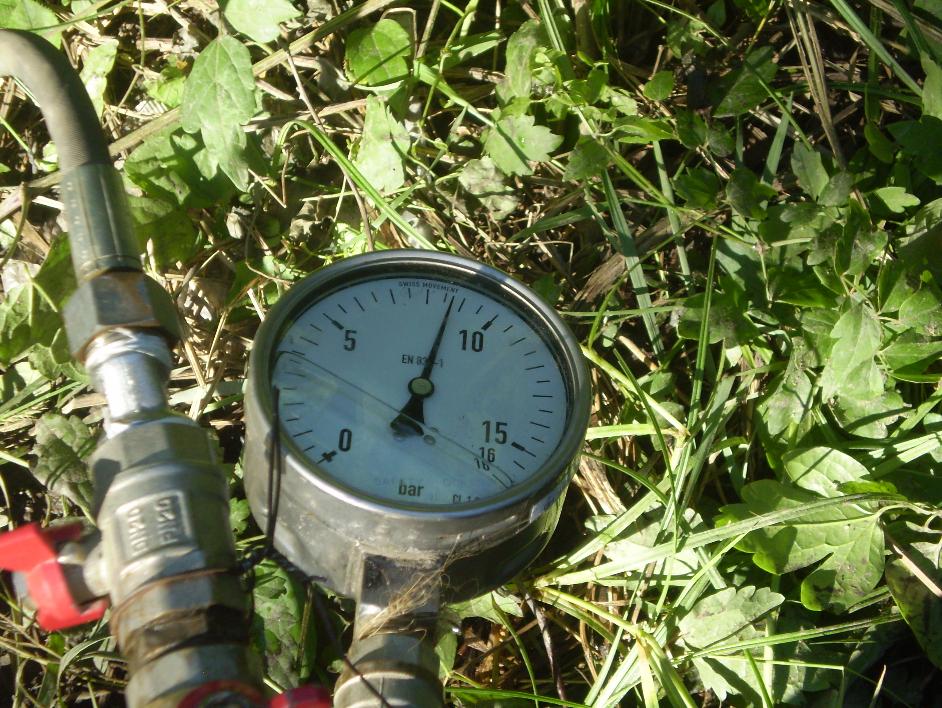 RETEA APA VULCAN – STR.ABATORULUI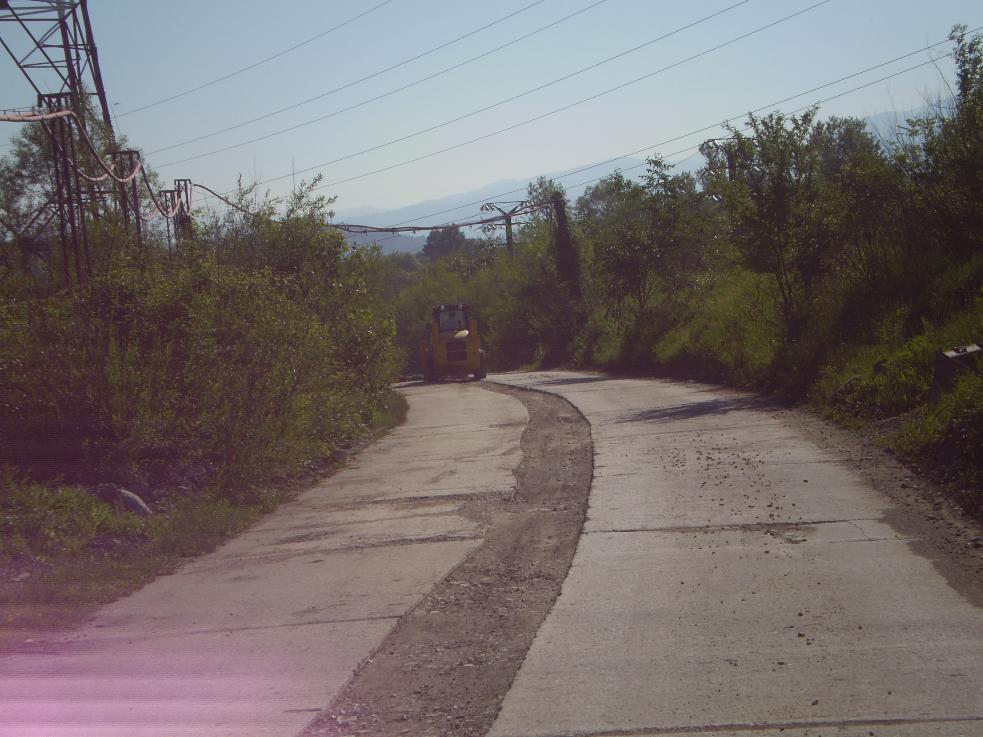 RETEA APA VULCAN – STR.ABATORULUI 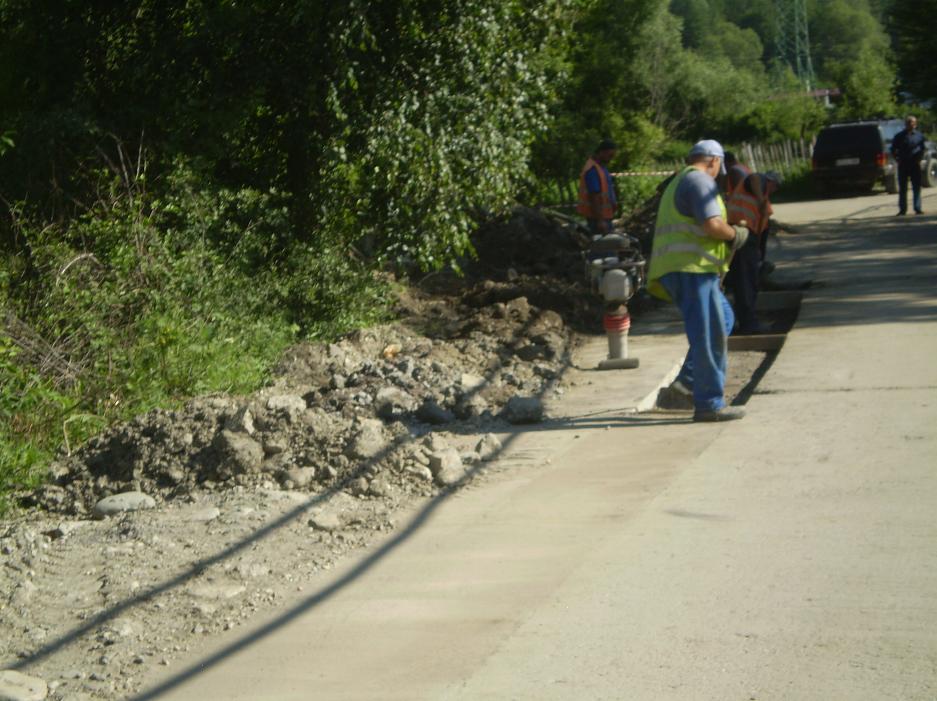 CANALIZARE VULCAN – STR. CRIVIDIA TEST ETANSEITATE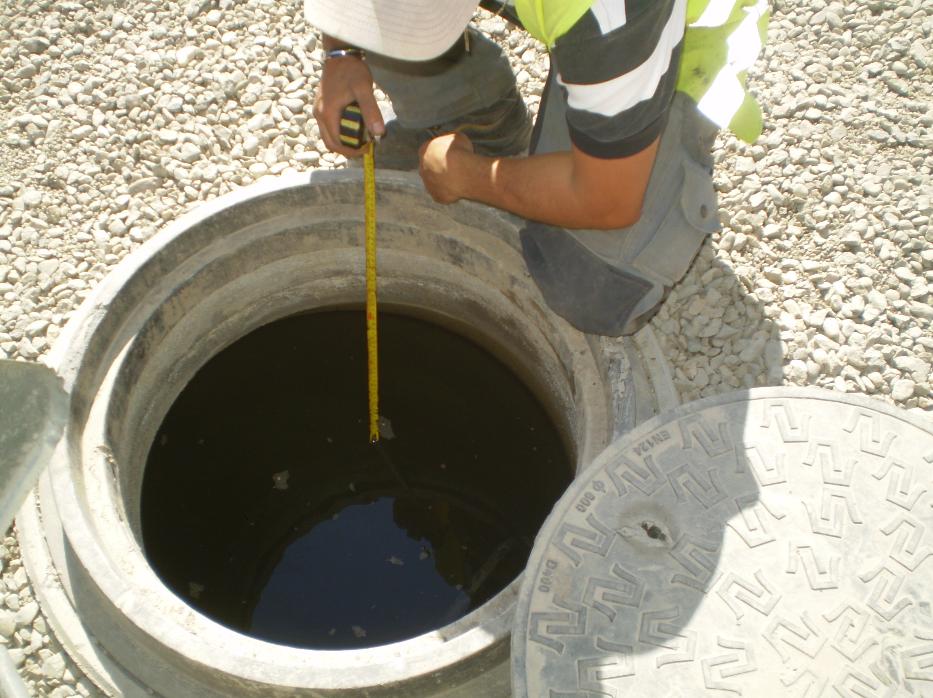 CANALIZARE VULCAN – STR. CRIVIDIA TEST ETANSEITATECANALIZARE VULCAN STR. TRAIAN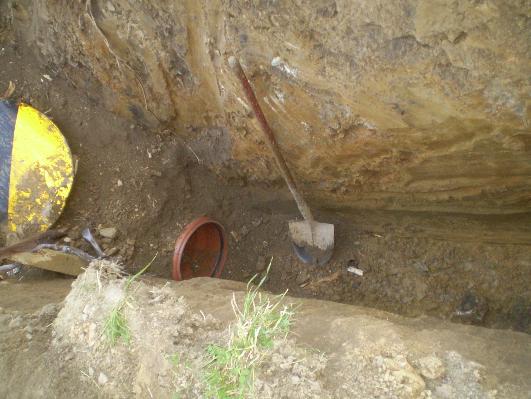 CANALIZARE VULCAN STR. TRAIAN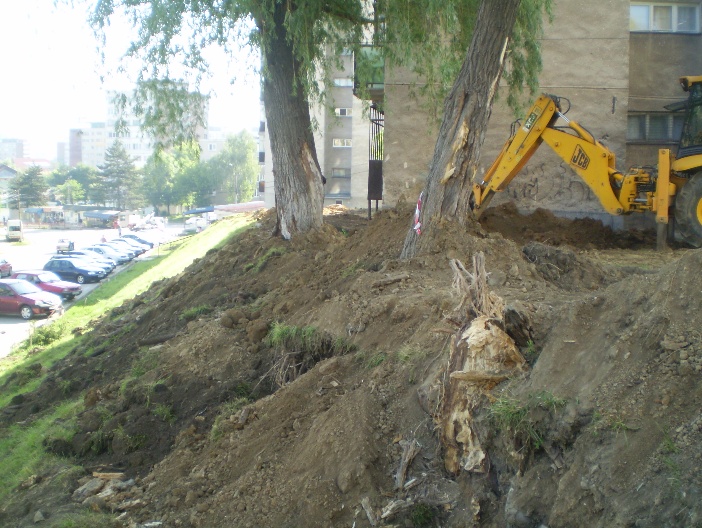 CANALIZARE VULCAN STR. TRAIAN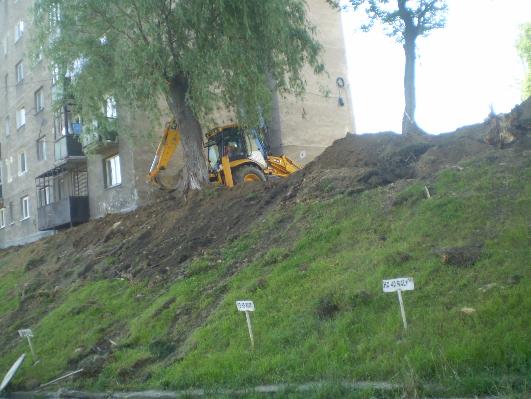 CANALIZARE VULCAN STR. TRAIAN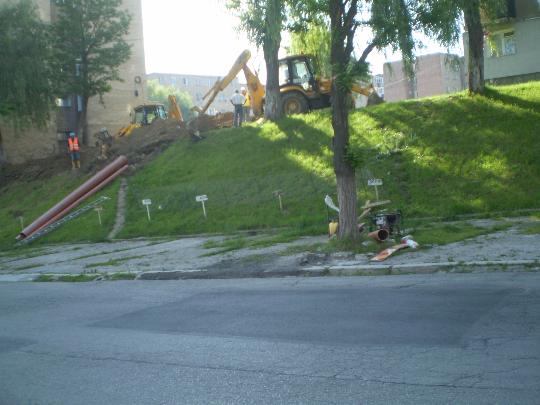 CANALIZARE VULCAN – STR. M. EMINESCU - TEST ETANSEITATE  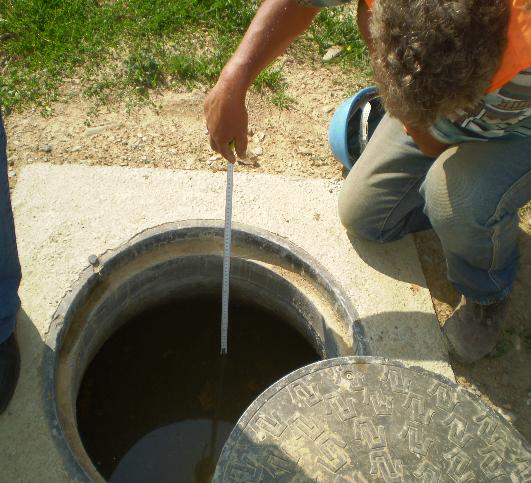 CANALIZARE VULCAN – STR. CRIVIDIA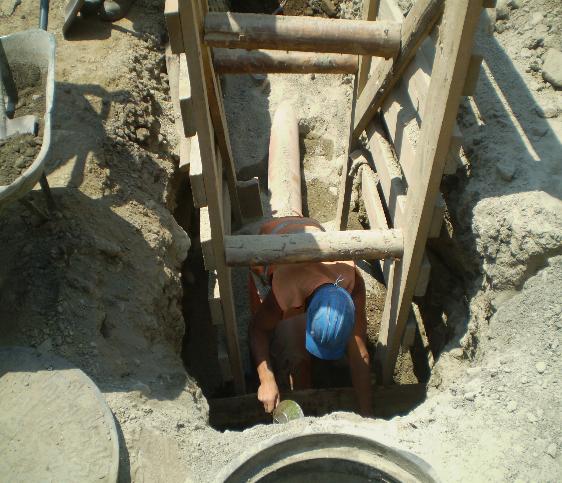 CANALIZARE VULCAN- STR. CRIVIDIA TESTE DE ETANSEITATECANALIZARE VULCAN- STR. CRIVIDIA TESTE DE ETANSEITATE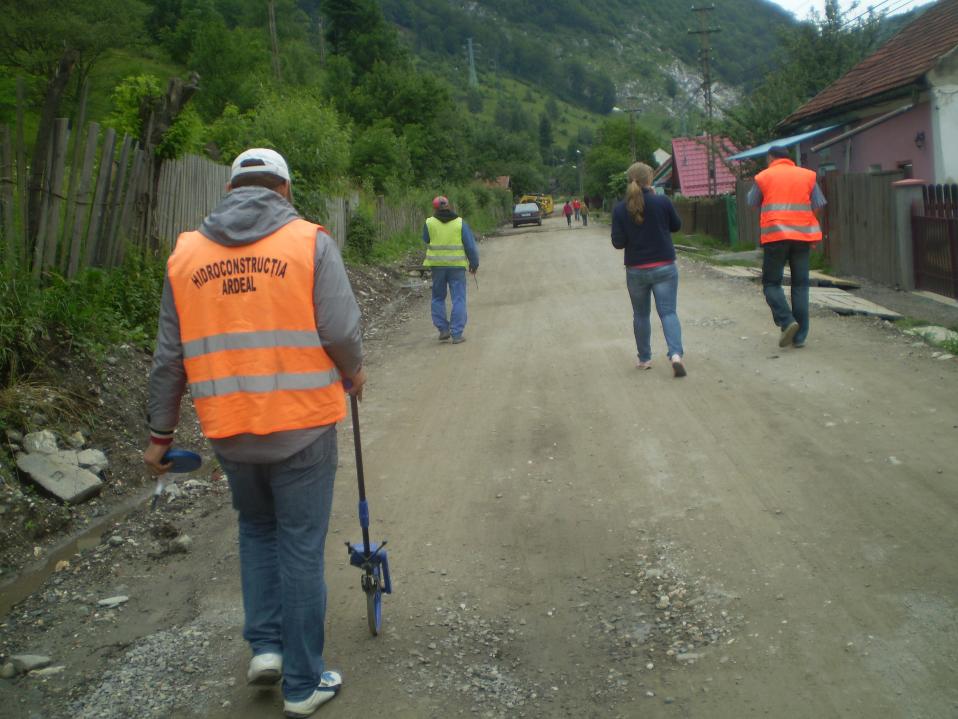 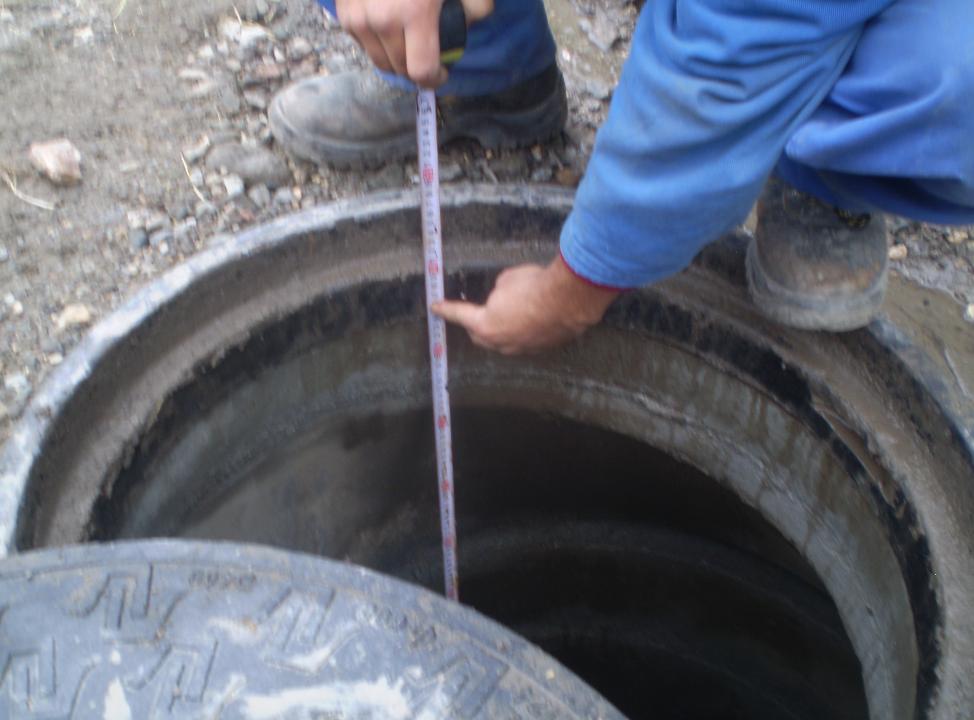 CANALIZARE CRIVIDIA – MASURARE RACORDURI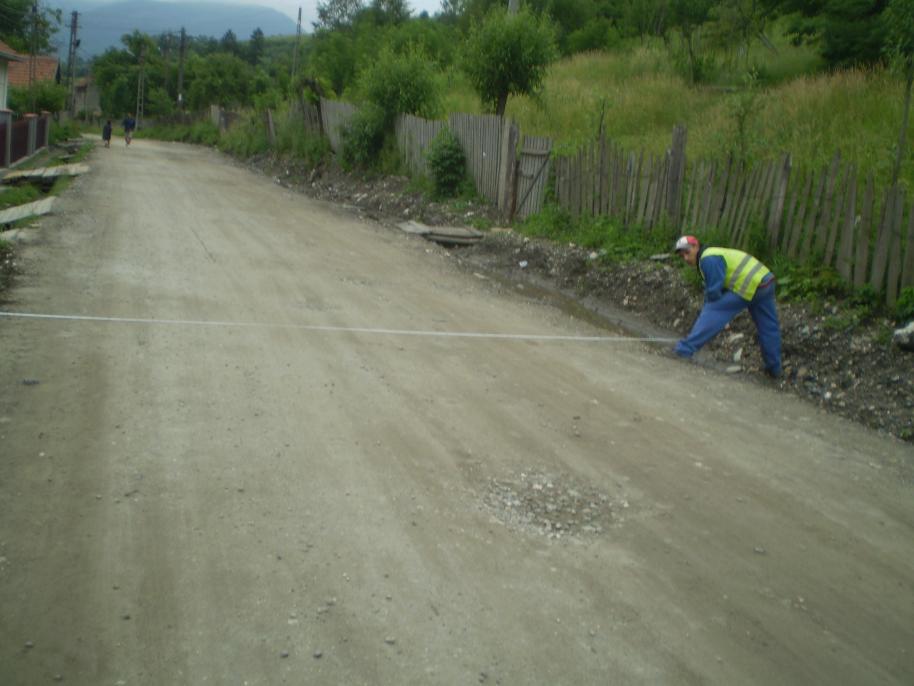 CANALIZARE CRIVIDIA – MASURARE RACORDURI